CD Scratch ArtSupplies:1. Any old CD
2. Acrylic color (preferably dark color) 
3. Paint brush
4. Pencil
5. Anything with sharp point to scratch the color 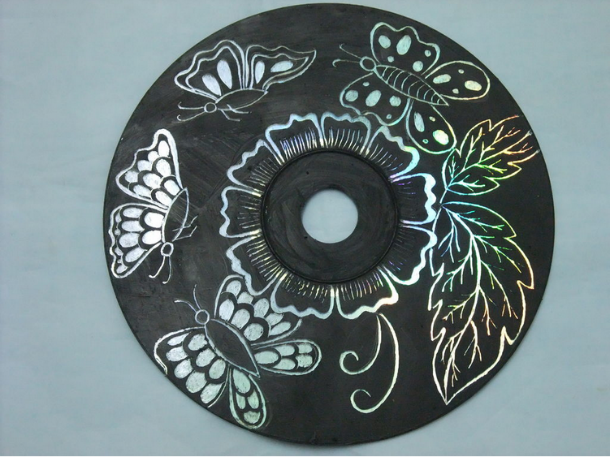 ToothpickArm of a screwdriverSkewersProcedure:Apply the acrylic color on shiny side of the CD. Make sure you have a thick layer of this color so that it becomes easy to scratch the color laterLeave it to dryUsing a pencil, draw your design onto the CD (optional).Using a sharp point, scratch the design into the disk. Decorate with them as you want (walls, frames, etc)Design from http://www.instructables.com/id/CD-Art/?ALLSTEPS 